Small Business Rate Relief Application Form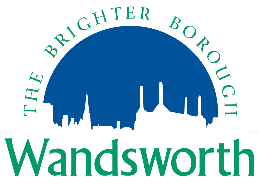 Complete this form if:You occupy a non-domestic property with a rateable value of below £15,000 Any secondary occupied non-domestic property in England has an individual rateable value of below £2,900, or is empty The total of all your occupied non-domestic property in England is below £28,000 You are not a registered charity, or non-profit making organisation If ALL of the above criteria are met, you may be entitled to relief and a revised bill or refund will be issued. If we have a query with your application or if we feel that relief is not applicable, we will contact you. Business Rates Account Number:Business Rates Account Number:Business Rates Account Number:Business Rates Account Number:Registered Company Name / Sole Trader / Partnership Name:Registered Company Name / Sole Trader / Partnership Name:Registered Company Name / Sole Trader / Partnership Name:Registered Company Name / Sole Trader / Partnership Name:Date you wish to claim relief from:Date you wish to claim relief from:Date you wish to claim relief from:Date you wish to claim relief from:To:Full Business Address:Full Business Address:Full Business Address:Full Business Address:Full Business Address(es) of any additional occupied business properties in England:Full Business Address(es) of any additional occupied business properties in England:Full Business Address(es) of any additional occupied business properties in England:Full Business Address(es) of any additional occupied business properties in England:Full Business Address(es) of any additional occupied business properties in England:Full Business Address(es) of any additional occupied business properties in England:Full Business Address(es) of any additional occupied business properties in England:Full Business Address(es) of any additional occupied business properties in England:Full Business Address(es) of any additional occupied business properties in England:Full Business Address(es) of any additional occupied business properties in England:Full Business Address(es) of any additional occupied business properties in England:Full Business Address(es) of any additional occupied business properties in England:DeclarationDeclarationDeclarationDeclarationI confirm that the information I have given in this application is true to the best of my knowledge. I also agree to inform the council of any subsequent changes in circumstances (following this application) that may affect my entitlement to relief.I confirm that the information I have given in this application is true to the best of my knowledge. I also agree to inform the council of any subsequent changes in circumstances (following this application) that may affect my entitlement to relief.I confirm that the information I have given in this application is true to the best of my knowledge. I also agree to inform the council of any subsequent changes in circumstances (following this application) that may affect my entitlement to relief.I confirm that the information I have given in this application is true to the best of my knowledge. I also agree to inform the council of any subsequent changes in circumstances (following this application) that may affect my entitlement to relief.I confirm that the information I have given in this application is true to the best of my knowledge. I also agree to inform the council of any subsequent changes in circumstances (following this application) that may affect my entitlement to relief.I confirm that the information I have given in this application is true to the best of my knowledge. I also agree to inform the council of any subsequent changes in circumstances (following this application) that may affect my entitlement to relief.I confirm that the information I have given in this application is true to the best of my knowledge. I also agree to inform the council of any subsequent changes in circumstances (following this application) that may affect my entitlement to relief.I confirm that the information I have given in this application is true to the best of my knowledge. I also agree to inform the council of any subsequent changes in circumstances (following this application) that may affect my entitlement to relief.I confirm that the information I have given in this application is true to the best of my knowledge. I also agree to inform the council of any subsequent changes in circumstances (following this application) that may affect my entitlement to relief.I confirm that the information I have given in this application is true to the best of my knowledge. I also agree to inform the council of any subsequent changes in circumstances (following this application) that may affect my entitlement to relief.I confirm that the information I have given in this application is true to the best of my knowledge. I also agree to inform the council of any subsequent changes in circumstances (following this application) that may affect my entitlement to relief.I confirm that the information I have given in this application is true to the best of my knowledge. I also agree to inform the council of any subsequent changes in circumstances (following this application) that may affect my entitlement to relief.I confirm that the information I have given in this application is true to the best of my knowledge. I also agree to inform the council of any subsequent changes in circumstances (following this application) that may affect my entitlement to relief.I confirm that the information I have given in this application is true to the best of my knowledge. I also agree to inform the council of any subsequent changes in circumstances (following this application) that may affect my entitlement to relief.I confirm that the information I have given in this application is true to the best of my knowledge. I also agree to inform the council of any subsequent changes in circumstances (following this application) that may affect my entitlement to relief.I confirm that the information I have given in this application is true to the best of my knowledge. I also agree to inform the council of any subsequent changes in circumstances (following this application) that may affect my entitlement to relief.I confirm that the information I have given in this application is true to the best of my knowledge. I also agree to inform the council of any subsequent changes in circumstances (following this application) that may affect my entitlement to relief.I confirm that the information I have given in this application is true to the best of my knowledge. I also agree to inform the council of any subsequent changes in circumstances (following this application) that may affect my entitlement to relief.I confirm that the information I have given in this application is true to the best of my knowledge. I also agree to inform the council of any subsequent changes in circumstances (following this application) that may affect my entitlement to relief.I confirm that the information I have given in this application is true to the best of my knowledge. I also agree to inform the council of any subsequent changes in circumstances (following this application) that may affect my entitlement to relief.I confirm that the information I have given in this application is true to the best of my knowledge. I also agree to inform the council of any subsequent changes in circumstances (following this application) that may affect my entitlement to relief.I confirm that the information I have given in this application is true to the best of my knowledge. I also agree to inform the council of any subsequent changes in circumstances (following this application) that may affect my entitlement to relief.Name:Name:Name:Name:Date:Date:Date:Date:Signature:Signature:Signature:Signature:Email Address:Email Address:Email Address:Email Address:Telephone Number:Telephone Number:Telephone Number:Telephone Number: